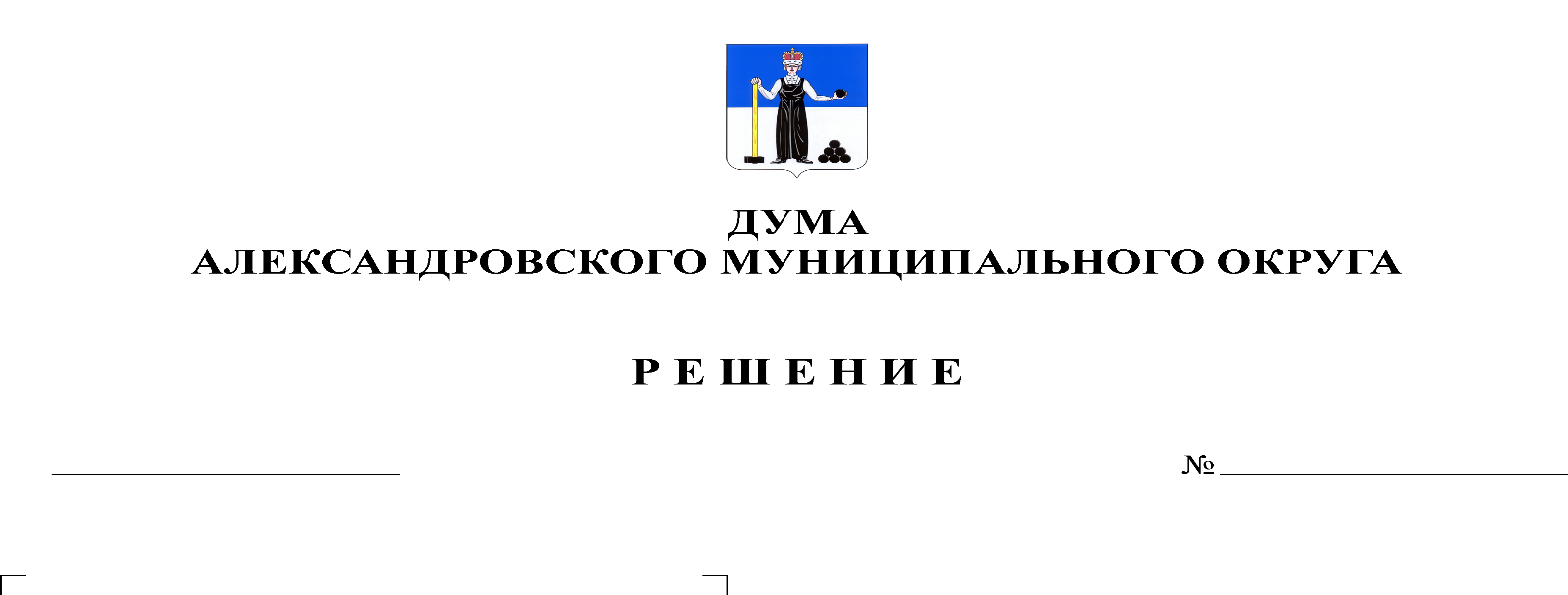 На основании статьи 27 Устава Александровского муниципального округа, рассмотрев заявление депутата Думы Александровского муниципального округа по избирательному округу № 11 Лавровой О.Э. от 02.04.2021 о сложении полномочий депутата Думы Александровского муниципального округа, Дума Александровского муниципального округарешает:1. Удовлетворить заявление депутата Думы Александровского муниципального округа по избирательному округу № 11 Лавровой Ольги Эдуардовны от 02 апреля 2021 г. о сложении полномочий депутата Думы Александровского муниципального округа.2. Прекратить полномочия депутата Думы Александровского муниципального округа по избирательному округу № 11 Лавровой Ольги Эдуардовны со 02 апреля 2021 г.3. Разместить настоящее решение в сетевом издании Официальный сайт органа местного самоуправления «Александровский муниципальный район Пермского края» (www.aleksraion.ru).Председатель ДумыАлександровского муниципального округа                                      Л.Н. Белецкая